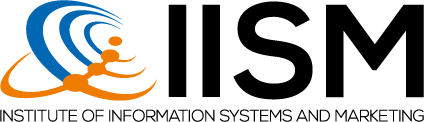 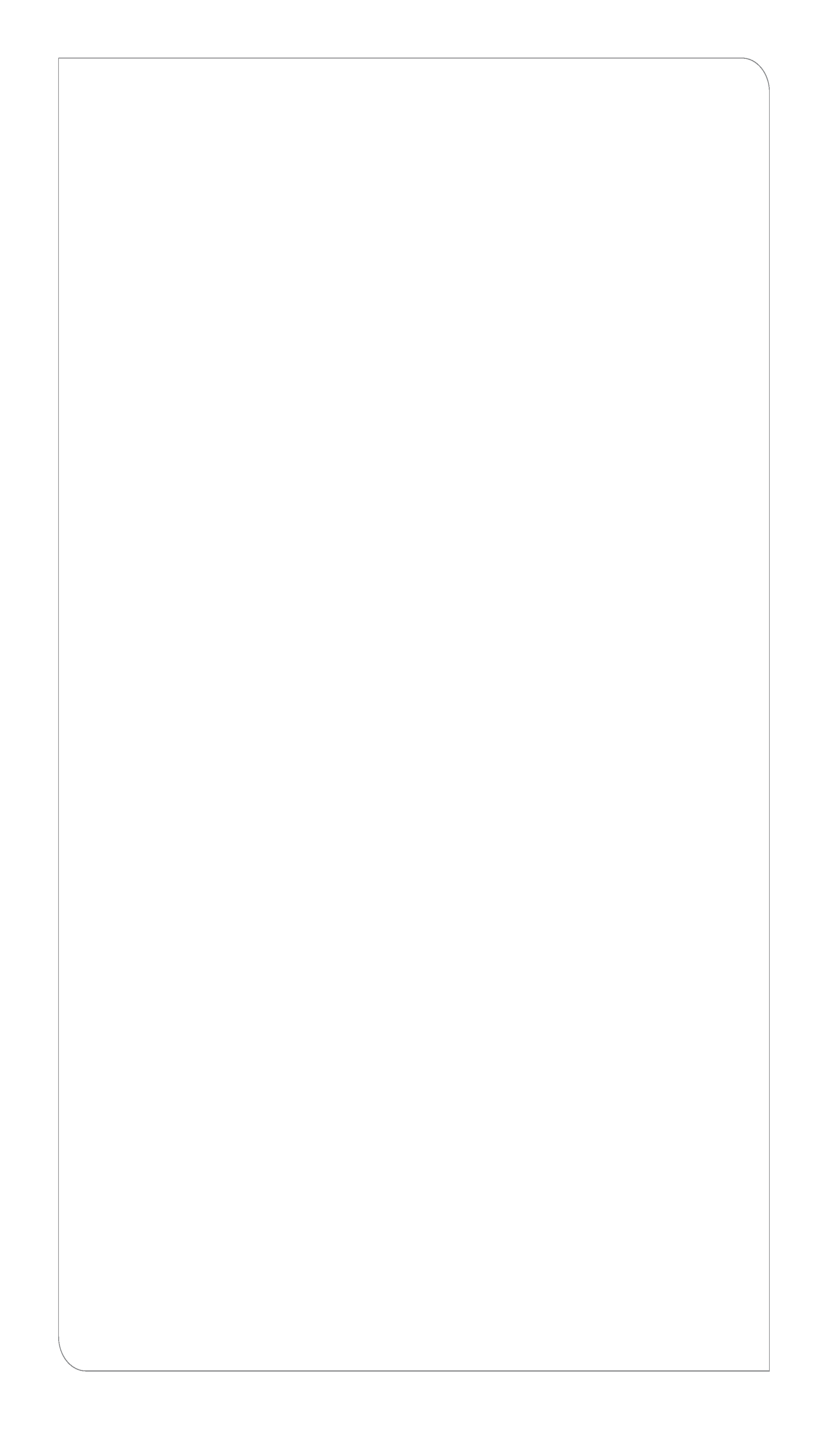 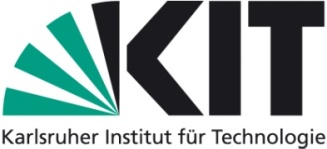 Titel der Arbeit
Bachelorarbeit / Masterarbeit
Vorname Nachname1234567An der Fakultät für WirtschaftswissenschaftenInstitut für Wirtschaftsinformatik und Marketing (IISM)Marketing & SalesGutachter: 	Betreuende/r Assistent/in: 	Vorname NachnameXX. Monat 20XXvonName:		Vorname NameMatr.-Nr.:	1234567Adresse:	…Tel.:		…E-Mail:	…InhaltsverzeichnisAbkürzungsverzeichnisAbk.Abkürzung. AbbildungsverzeichnisAbbildung 1 Übersicht XY	1TabellenverzeichnisTabelle 1 Beispieltabelle	3Einleitung…KapitelTEXT TEXTUnterkapitelTEXT TEXTUnterkapitelTEXT TEXTParagraph 1TEXT TEXTKapitelTEXT TEXTUnterkapitelTEXT TEXTUnterkapitelTEXT TEXT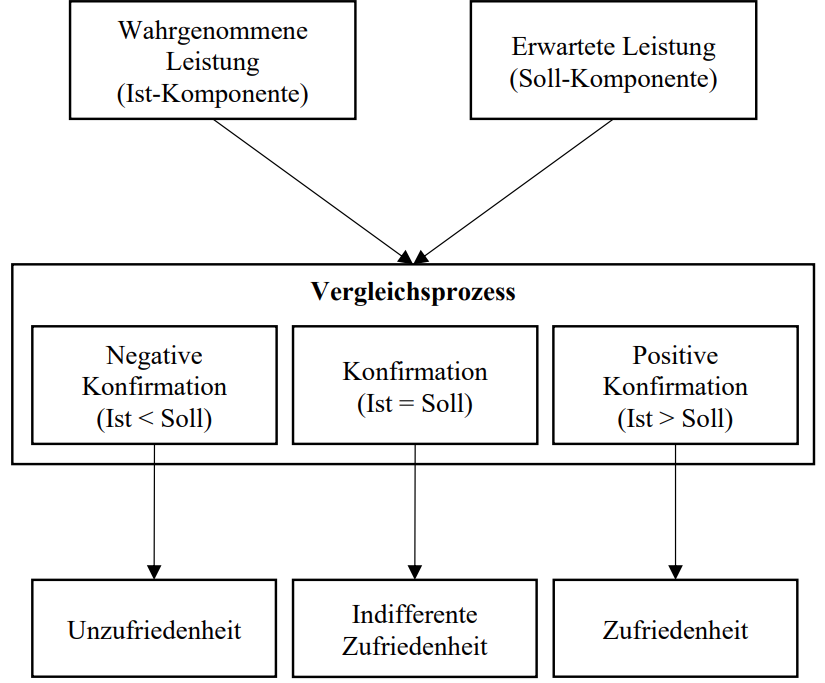 Abbildung  Übersicht XYKapitelTEXT TEXTErklärungIch versichere hiermit wahrheitsgemäß, die Arbeit selbstständig verfasst und keine anderen als die angegebenen Quellen und Hilfsmittel benutzt, die wörtlich oder inhaltlich übernommenen Stellen als solche kenntlich gemacht und die Satzung des Karlsruher Instituts für Technologie (KIT) zur Sicherung guter wissenschaftlicher Praxis in der jeweils gültigen Fassung beachtet zu haben.		Ort, den DD.MM. 20XX	__________________________									    Vorname NachnameAnhang...